Тема: « ЛЕТО»(закрепление пройденного материала)Задачи:- Расширять знания о домашних животных и птицах.-Обогащать активный словарь детей. Способствовать усвоению обобщающего понятия «домашние животные». Учить отличать животных друг от друга по внешним признакам, имитировать их звукоподражание. Воспитывать гуманное отношение к животным.-отработка лепки отдельных элементов: «шариков»Развитие речиПоучительные сказки кота Мурлыки https://youtu.be/n-b5j09HPisФормирование целостной картины мирПрезентация.«Домашние животные»https://nsportal.ru/detskiy-sad/razvitie-rechi/2015/12/25/prezentatsiya-domashnie-zhivotnye-1-mladshaya-gruppaРисование «Летний поезд»-Нарисуйте черным карандашом шпалы - короткие вертикальные полоски и дым из трубы паровоза - завитки.Номер первый, знаю точно,В поезде вагон цветочный!«Путь до осени далек!» –Говорит всем василек.И кивает головойКолокольчик полевой,А подсолнух вдаль глядит –Он за солнышком следит!Пусть он маленький, но все жОн на солнышко похож!ЛепкаПродолжать учить детей отщипывать кусочки пластилина;формировать комочки и сплющивать их.; 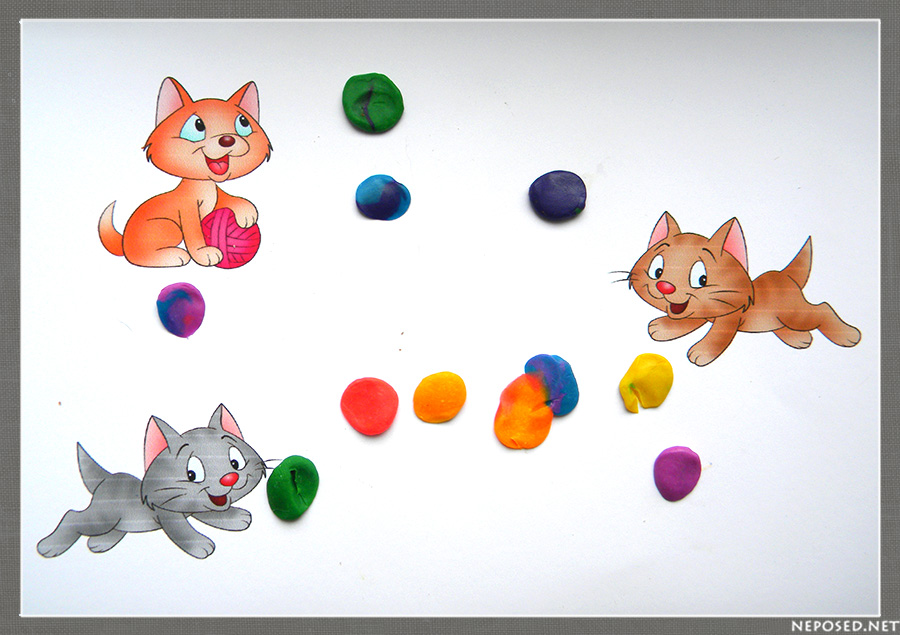 Физическое развитиеПальчиковые игрыСАЛАТ ИЗ МОРКОВИ .Мы морковку чистим, чистим ( Выполняют движения)Мы морковку трём, трём. (Скользящие- ладонь об ладонь)Сахарком её посыплем (Пальцы сложены вместе)И сметанкою польём (Пальцы сложены в кулак)Вот какой у нас салат, (Руки вытянуты вперед)Витаминами богат!КАПУСТНЫЙ САЛАТМы капустку рубим, (Постукивания ребром ладони)Мы капустку трём, (Трение кулачка об кулачок)Мы капустку солим, (Пальцы сложены в «щепотку»)Мы капустку мнём. (Сжимание-разжимание пальцев)Очень-очень вкусный (Руки сложены в «горсть»)Наш салат капустный! (Руки вытянуты вперёд)